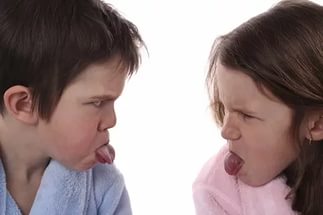 Если ребенок ябедничаетЭто явление обычно возникает как попытка привлечь к себе внимание. Дети часто ябедничают, считая, что могут возвысить свое «Я» за счет представления других детей в дурном свете.Как предотвратить проблемуКак можно чаще проявляйте к своему ребенку заботу и внимание, говорите ему о положительных чертах его характера.Предлагайте рассказать что-нибудь хорошее о его приятеляхКак справиться с проблемой, если она уже естьПостарайтесь уделить «ябеде» минимум внимания, но не обрывайте его и не отчитывайте, ведь, недослушав ребенка, вы никогда не поймете, что движет им — желание «настучать» или желание поделиться важной информацией.Попросите малыша поговорить о поступке, о котором он сейчас рассказывает вам, с ребенком, его совершившим, а не с вами.Спросите «ябеду», как бы он сам поступил в подобной ситуации.Похвалите ребенка, когда он просто беседует с вами: «Мне очень приятно говорить с тобой, когда ты не ябедничаешь».